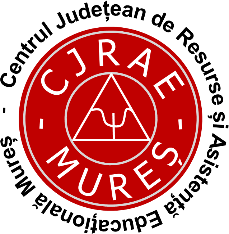 CABINET DE ASISTENȚĂ PSIHOPEDAGOGICĂORARAn școlar 2023-2024Ore de predareProf. consilier școlar:Semnătură:Nume UnitateZiuaUnitatea de bază...................Unitatea de bază...................Unitatea de bază...................Unitatea școlarăarondată (1).......................Unitatea școlarăarondată (1).......................Unitatea școlarăarondată (1).......................Unitatea școlară arondată (2).......................Unitatea școlară arondată (2).......................Unitatea școlară arondată (2).......................Unitatea școlară arondată (3).......................Unitatea școlară arondată (3).......................Unitatea școlară arondată (4)..........................Unitatea școlară arondată (4)..........................Unitatea școlară arondată (4)..........................Nume UnitateZiuaInterval orarNumăr oreNumăr oreInterval orarNumăr oreNumăr oreInterval orarNumăr oreNumăr oreInterval orarNumăr oreInterval orarInterval orarNumăr oreLUNIMARȚIMIERCURIActivități metodiceJOIVINERITotalAvizat directorAvizat directorAvizat directorAvizat directorAvizat directorAvizat directorAvizat directorAvizat directorAvizat directorAvizat directorAvizat directorAvizat directorAvizat directorAvizat directorUnitateaZiuaUnitatea de bază...................Unitatea de bază...................Unitatea școlarăarondată (1).......................Unitatea școlarăarondată (1).......................Unitatea școlară arondată (2).......................Unitatea școlară arondată (2).......................Unitatea școlară arondată (2).......................Unitatea școlară arondată (3).......................Unitatea școlară arondată (3).......................Unitatea școlară arondată (3).......................Unitatea școlară arondată (4)..........................Unitatea școlară arondată (4)..........................UnitateaZiuaInterval orar/ClasaNumăr oreInterval orar/ClasaNumăr oreInterval orar/ClasaInterval orar/ClasaNumăr oreInterval orar/ClasaInterval orar/ClasaNumăr oreInterval orar/ClasaNumăr oreLUNIMARȚIMIERCURIJOIVINERITotal